О признании утратившим силу постановления Администрации Слободо-Туринского муниципального района от 19.12.2022 № 538В соответствии с Федеральным законом от 30 марта 1999 года № 52-ФЗ               «О санитарно-эпидемиологическом благополучии населения», в связи с стабилизацией и уменьшением распространения заболеваемости в 4 раза ОРИ, внебольничными пневмониями и гриппом с 19 декабря 2022 года по 09 января 2023 года, улучшением санитарно-эпидемиологической обстановки и здоровья населения в Слободо-Туринском муниципальном районе, руководствуясь Уставом Слободо-Туринского муниципального района,ПОСТАНОВЛЯЕТ:1. Признать утратившим силу постановление Администрации Слободо-Туринского муниципального района от 19.12.2022 № 538 «О реализации мер по улучшению санитарно-противоэпидемиологической обстановки и выполнению требований санитарного законодательства по профилактике заболеваемости ОРИ и гриппом на территории Слободо-Туринского муниципального района».2. Опубликовать настоящее постановление в общественно-политической газете Слободо-Туринского муниципального района  «Коммунар»   и разместить  на официальном сайте Администрации Слободо-Туринского муниципального района в информационно-телекоммуникационной сети «Интернет» http://slturmr.ru/.3. Контроль над исполнением настоящего постановления оставляю за собой.Глава Слободо-Туринского муниципального района                                        В.А. Бедулев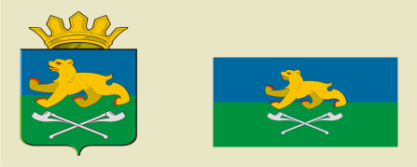 АДМИНИСТРАЦИЯ СЛОБОДО-ТУРИНСКОГОМУНИЦИПАЛЬНОГО РАЙОНАПОСТАНОВЛЕНИЕ АДМИНИСТРАЦИЯ СЛОБОДО-ТУРИНСКОГОМУНИЦИПАЛЬНОГО РАЙОНАПОСТАНОВЛЕНИЕ от 09.01.2023№ 12с. Туринская Слободас. Туринская Слобода